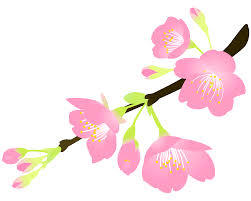 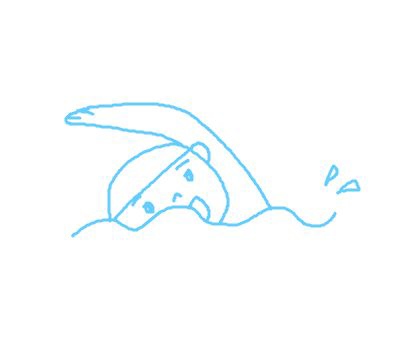 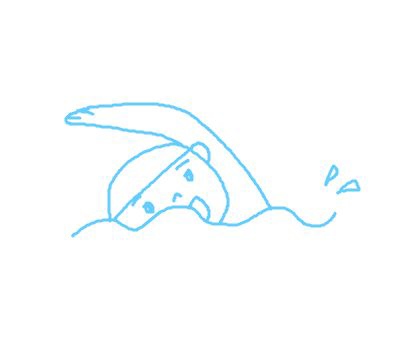 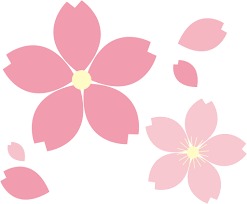 指導日程　平成２８年３月３０日（水）～４月４日（月）※点呼・体操（１５分）水中練習（６０分）　最終日テスト※短期教室期間中の本科生のレッスンはありません。１．募集定員　Ｔ１・Ｔ２、各５０人（各コース共、泳力に合わせてクラス分け致します。）２．参加費　　会員・一般とも４，５００円（税込）３．対象者　  新小学１年生以上４．持ち物　　水着・キャップ・ゴーグル（現在お持ちの物をご使用ください）・タオル・会員証５．特典　  　泳力認定証、ワッペン６．申込み受付　３月６日（日） 14：00～ 受付開始　※定員になり次第　受付終了受付当日は参加費、※印鑑、申込書をご用意下さい。保護者1名に対して1家族お申込み頂けます。尚、同時に複数の家族分のお申込みはお受けできません。　７．キャンセル・返金　３月２８日(月)までにキャンセルの場合は、返金致しますので会員証・領収書を持参の上フロントまでお越し下さい。尚、３月２９日（火・定休日）以降のキャンセルの場合は、返金致しかねますのでご了承ください。※お電話でのお申込みは受け付けておりませんのでご了承下さい。鳥取ＰＡＪＡでは、水難・海難事故防止策の一環として安全確保のため、背面で浮くことの習得を第一と考えております。４泳法の指導順序は、背泳ぎ→クロール→平泳ぎ→バタフライの順序で指導しておりますので、ご理解下さい。問い合せ先　　フィットネスクラブパジャ鳥取　　ＴＥＬ（０８５７）２１－３８６１ＨＰ　　http://www.paja.co.jp営業時間　平日9:30～22:30 日･祝9:30～19:00（火曜　定休日）練習日練習時間練習時間練習日Ｔ１コースＴ２コース３月３０日（水）１５：４５　～　１７：００１７：００　～　１８：１５３月３１日（木）１５：４５　～　１７：００１７：００　～　１８：１５４月　１日（金）１５：４５　～　１７：００１７：００　～　１８：１５４月　２日（土）１１：００　～　１２：１５１２：１５　～　１３：３０４月　３日（日）９：４５　～　１１：００１１：００　～　１２：１５４月　４日（月）１５：４５　～　１７：００１７：００　～　１８：１５